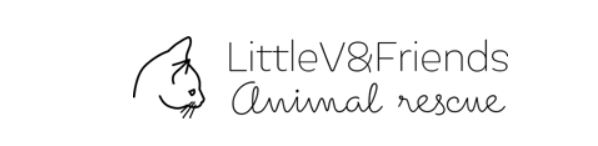 LV&F Volunteer Foster Care Application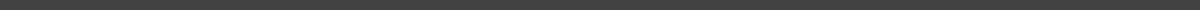 Name:Phone:Address: Email:Do you currently own any pets/animals? (If so, what breed, age, sex, behaviour, etc?)Are all animals on the property de-sexed, vaccinated and up to date with their vet work?What experience do you have with animals?Do you own your home? Please specify the type of property (ie. house, townhouse, apartment, etc.)Are all residents on the property in agreement about fostering an animal?How many hours/day will the animal spend alone?How long are you prepared to foster a rescue animal?How long will the animal be alone for each day?Will the animal be allowed inside? Where will the animal sleep?Comments/other:PLEASE EMAIL THE COMPLETED FORM TO LITTLEVANDFRIENDSRESCUE@OUTLOOK.COM LITTTLEV&FRIENDS ANIMAL RESCUEVIC, AUSTRALIA 3059PH: 04 3020 3332ABN: 83 165 453 389PLEASE PRINT OR DOWNLOAD THIS FORM AS A MICROSOFT WORD .DOCX FILE AND FILL OUT THE APPLICABLE AREAS. ONCE THIS APPLICATION HAS BEEN COMPLETED, EMAIL THE FORM TO LITTLEVANDFRIENDSRESCUE@OUTLOOK.COM